АНАЛИТИЧЕСКАЯ ЗАПИСКАПО РЕЗУЛЬТАТАМ АНКЕТРОВАНИЯ РОДИТЕЛЕЙ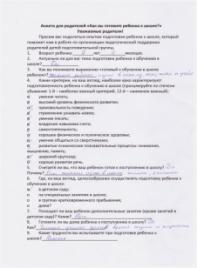 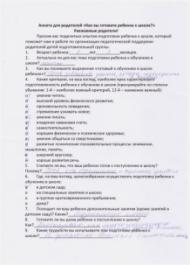 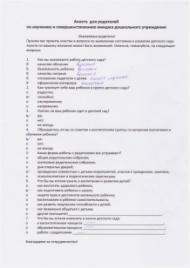 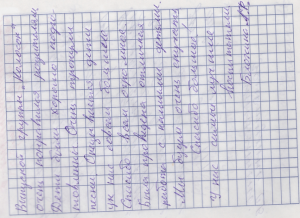 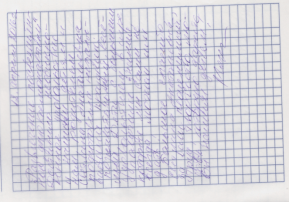 По результатам анкетирования  в работе Светланы Анатольевны  родители отмечают доброжелательное отношение к каждому ребенку и создание  благоприятного микроклимата в детском коллективе. Педагог  умеет вовлечь воспитанников в процесс совместной деятельности и активизировать познавательные и творческие возможности детей. Она привлекает дошкольников в дополнительные формы познания: проекты, исследования, эксперименты, опыты, викторины, конкурсы. Светлана Анатольевна поощряет проявление у детей самостоятельности, активности, инициативы, любознательности, творчества.  Она обеспечивает равные возможности для полноценного развития каждого ребенка. Зная и учитывая индивидуальный уровень развития своих воспитанников, Светлана Анатольевна организует детскую деятельность так, чтобы каждый из детей почувствовал свой успех.  97%  родителей  довольны развитием и успехами своих детей.        Зам.зав. по ВМР:                                                     Р.С.Жукова